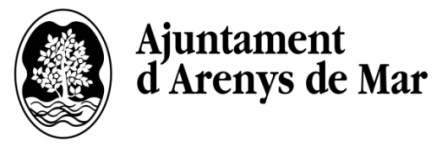 CONVOCATÒRIA DE SELECCIÓ DE DIFERENTS LLOCS DE TREBALL DINS DEL PROGRAMA TREBALL I FORMACIÓ ANY 2019-2020 DADES DE LA PERSONA SOL·LICITANTSOL·LICITASer admès/a a les proves selectives a què es refereix la present instància per la plaça o les places següents:Per a persones en situació d’atur de llarga durada no perceptores de prestacions per desocupació o subsidi ni d’ajuts, preferentment més grans de 45 anys. 	Peó de neteja edificis i bugaderia (1 plaça de durada del contracte de 12 mesos)	Peons serveis municipals (4 places de durada del contracte de 6 mesos) Jardiner Desbrossador Peó de netejaPer a dones en situació d’atur de molt llarga durada no perceptores de prestació per desocupació o subsidi ni d’ajuts, preferentment més grans de 52 anys, o dones en situació d’atur víctimes de violència de gènere. 	Auxiliar administratiu/va (1 plaça de durada del contracte de 12 mesos)DECLARA RESPONSABLEMENTEl/la sol·licitant manifesta que reuneix tots els requisits exigits per participar-hi:Per la línia Treball i Formació per a persones en situació d’atur de llarga durada:Persones en risc de caure en situació d’atur de llarga durada, no perceptores de prestació per desocupació o subsidi ni d’ajuts, preferentment més grans de 45 anys. S’entén per persones en situació d’atur de molt llarga durada , les persones inscrites al Servei Públic d’Ocupació de Catalunya com a demandants d’ocupació no ocupades (DONO), com a mínim 6 mesos, durant els 18 mesos anteriors a la data de la presentació de la corresponent oferta (12 de novembre de 2019).Per la línia Treball i Formació per a dones en situació d’atur que es trobin en una de les situacions següents:Dones en situació d’atur inscrites com a demandants d’ocupació no ocupades (DONO), víctimes de violència de gènere.Dones en risc de caure en situació d’atur de molt llarga durada no perceptores de prestació per desocupació o subsidi ni d’ajuts, preferentment més grans de 52 anys. S’entén per dones en situació d’atur de molt llarga durada , les dones inscrites al Servei Públic d’Ocupació de Catalunya com a demandants d’ocupació no ocupades (DONO) com a mínim 12 mesos durant els 24 mesos anteriors a la data de la presentació de la corresponent oferta (12 de novembre de 2019).Estar inscrit/a a l’Oficina de Treball de la Generalitat de Catalunya com a demandants d’ocupació.Estar en possessió de la titulació següent:Auxiliar administratiu/va: títol de graduat/da en educació secundària, graduat/da escolar, tècnic/a corresponent a cicles formatius de grau mitjà tècnic o tècnic/a auxiliar corresponent a la formació professional de primer grau o un altre equivalent superior.Peó de serveis municipals, peó de neteja edificis i bugaderia : estar en possessió del certificat d’escolaritat, o títol equivalentQue les dades consignades en aquesta sol·licitud són certes, així com tota la documentació que s’adjunta, i que estic obligat/da a comunicar qualsevol variació que pugui produir-se d’ara en endavant. DOCUMENTACIÓ QUE S’ADJUNTA  Fotocòpia del Document Nacional d’Identitat o NIE, en vigor.  Fotocòpia de la titulació requerida a efectes de la convocatòria. Fotocòpia acreditació de trobar-se en situació d’atur i inscrit en la oficina de treball de la Generalitat de Catalunya (DARDO). Currículum vitae i fotocòpia dels documents acreditatius dels mèrits al·legats (informe laboral, contractes,..). Llibre de família i/o documentació acreditativa, en cas de voler acreditar càrregues familiars i/o família monoparental.  En el cas de dones víctimes de violència de gènere, sentència o documentació que ho acrediti.AUTORITZOAutoritzo a l’Ajuntament d’Arenys de Mar a efectuar les consultes necessàries per acreditar la inscripció en el Servei Local d’Ocupació de l’Ajuntament d’Arenys de Mar.Arenys de Mar,      de                 de 2019Signatura,D’acord el que estableix l’Article 13 del Reglament General de Protecció de Dades, l'informem que les seves dades seran incorporades a un tractament responsabilitat de l’Ajuntament d’Arenys de Mar per a gestionar el servei. Les seves dades no seran cedides a tercers i un cop donada resposta seran conservades per obligació legal com a part del registre d'expedients de l'Ajuntament. Així mateix s’informa de la possibilitat d’exercir els seus drets d’accés, rectificació, supressió i la resta dels seus drets mitjançant la remissió d’un escrit dirigit a la següent adreça: Ajuntament d’Arenys de Mar, Riera Bisbe Pol  nº8 08350 Arenys de Mar (Barcelona) o de forma electrònica a través de www.arenysdemar.catIL·LMA. SRA. ALCALDESSA DE L’AJUNTAMENT D’ARENYS DE MARNom i cognomsNom i cognomsDNIDNIAdreçaAdreçaAdreçaAdreçaMunicipiMunicipiMunicipiCodi PostalTelèfonAdreça electrònicaAdreça electrònicaAdreça electrònica